Дидактическая игра «Что тонет, что не тонет?»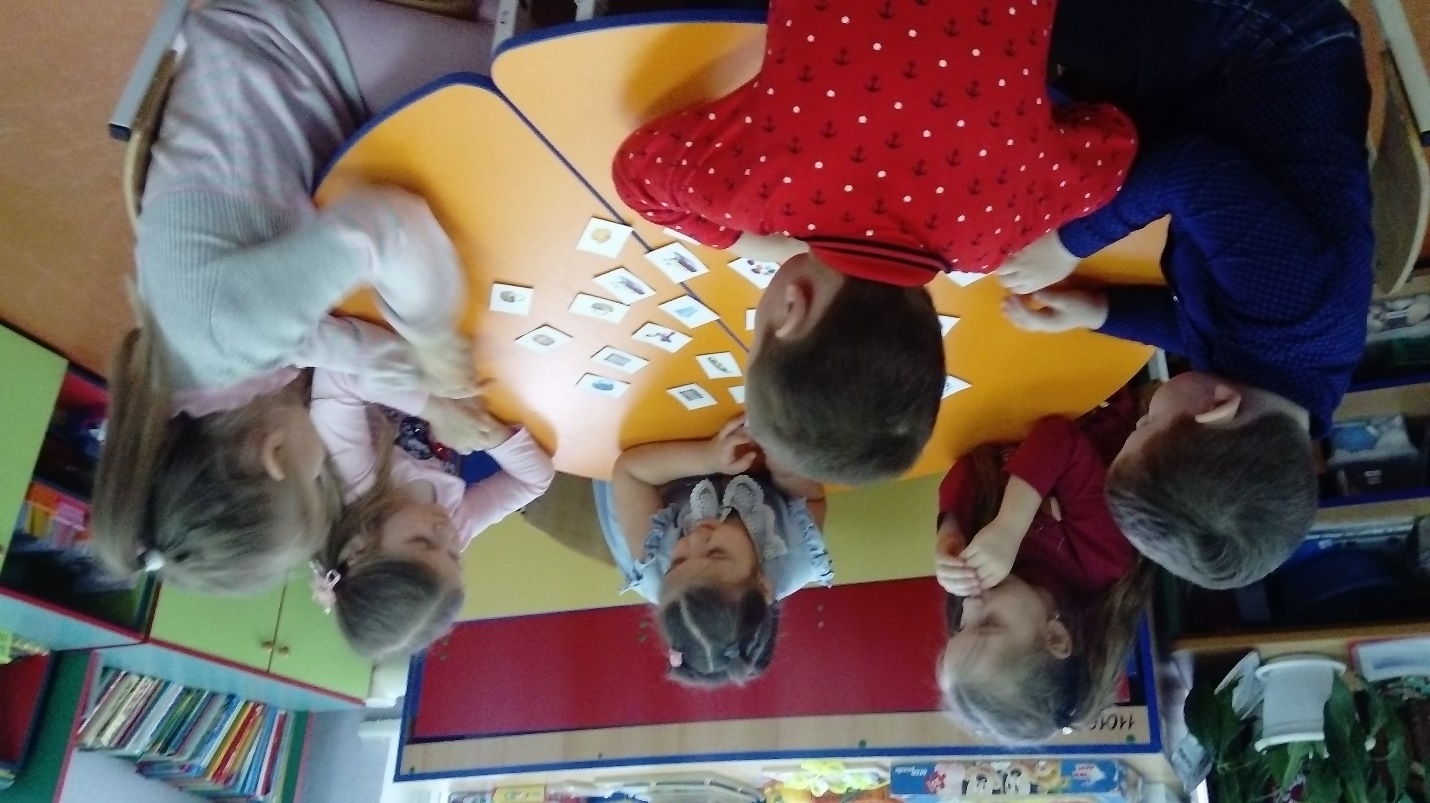 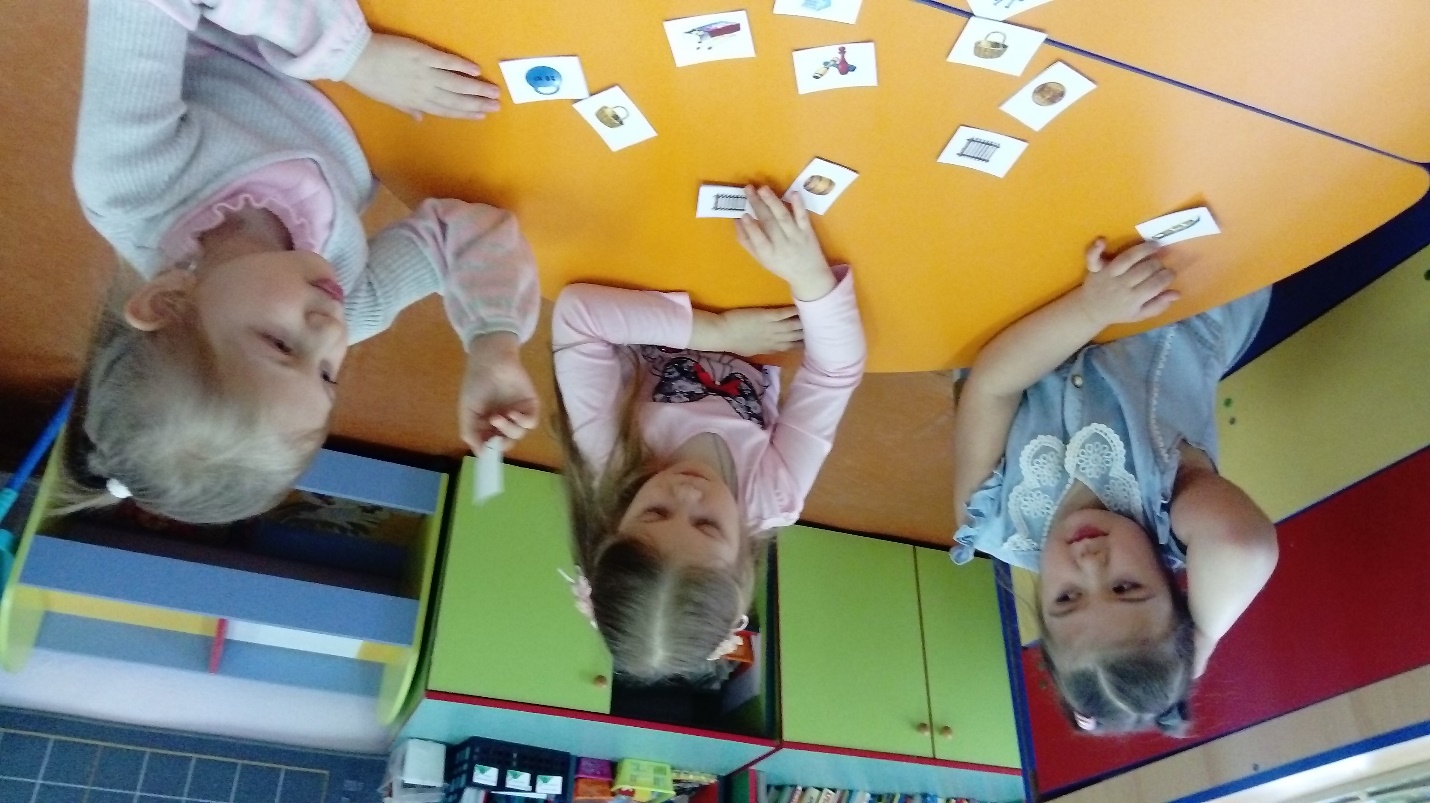 